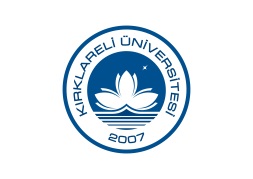 KIRKLARELİ ÜNİVERSİTESİBOLOGNA EŞGÜDÜM KOORDİNATÖRLÜĞÜTOPLANTI TUTANAĞIKIRKLARELİ ÜNİVERSİTESİBOLOGNA EŞGÜDÜM KOORDİNATÖRLÜĞÜTOPLANTI TUTANAĞIToplantı Konusu: Birim İç Değerlendirme Raporu, Yabancı dilde açılacak derslerToplantı Yeri: Bologna Eşgüdüm KoordinatörlüğüToplantı Yeri: Bologna Eşgüdüm KoordinatörlüğüTOPLANTI TARİHİ: 1 Mart 2018TOPLANTI SAATİ: 15:30Toplantı Gündemi:Toplantı Gündemi:Toplantı Gündemi:Bologna Eşgüdüm Koordinatörlüğüne ait 2017 Birim İç Değerlendirme Raporunun hazırlanmasıDeğişim öğrencileri için yabancı dilde açılacak derslerin Bologna sürecine entegrasyonuBologna Eşgüdüm Koordinatörlüğüne ait 2017 Birim İç Değerlendirme Raporunun hazırlanmasıDeğişim öğrencileri için yabancı dilde açılacak derslerin Bologna sürecine entegrasyonuBologna Eşgüdüm Koordinatörlüğüne ait 2017 Birim İç Değerlendirme Raporunun hazırlanmasıDeğişim öğrencileri için yabancı dilde açılacak derslerin Bologna sürecine entegrasyonuTOPLANTIDA ALINAN KARARLARKırklareli Üniversitesi 2017 yılı Kurum İç Değerlendirme Raporunda yer almak üzere, Koordinatörlüğümüze ait Birim İç Değerlendirme Raporunun içeriği görüşülmüş olup raporun Kurum İç Değerlendirme Raporu Kılavuzuna uygun şekilde hazırlanmasına,Değişim öğrencileri için yabancı dilde açılacak derslerin Bologna Bilgi Paketine entegrasyonu konusunda Öğrenci İşleri Daire Başkanlığı ile görüşülmesinekarar verilmiştir.TOPLANTIDA ALINAN KARARLARKırklareli Üniversitesi 2017 yılı Kurum İç Değerlendirme Raporunda yer almak üzere, Koordinatörlüğümüze ait Birim İç Değerlendirme Raporunun içeriği görüşülmüş olup raporun Kurum İç Değerlendirme Raporu Kılavuzuna uygun şekilde hazırlanmasına,Değişim öğrencileri için yabancı dilde açılacak derslerin Bologna Bilgi Paketine entegrasyonu konusunda Öğrenci İşleri Daire Başkanlığı ile görüşülmesinekarar verilmiştir.TOPLANTIDA ALINAN KARARLARKırklareli Üniversitesi 2017 yılı Kurum İç Değerlendirme Raporunda yer almak üzere, Koordinatörlüğümüze ait Birim İç Değerlendirme Raporunun içeriği görüşülmüş olup raporun Kurum İç Değerlendirme Raporu Kılavuzuna uygun şekilde hazırlanmasına,Değişim öğrencileri için yabancı dilde açılacak derslerin Bologna Bilgi Paketine entegrasyonu konusunda Öğrenci İşleri Daire Başkanlığı ile görüşülmesinekarar verilmiştir.TOPLANTIYA KATILANLAR:TOPLANTIYA KATILANLAR:TOPLANTIYA KATILANLAR:Bologna Koordinatör Yardımcısı Yrd. Doç. Dr. Murat Olcay ÖZCANAKTS/DE Koordinatörü Yrd. Doç. Dr. Özlem IŞIKBologna Uzmanı Berna TÜRKYILMAZBologna Koordinatör Yardımcısı Yrd. Doç. Dr. Murat Olcay ÖZCANAKTS/DE Koordinatörü Yrd. Doç. Dr. Özlem IŞIKBologna Uzmanı Berna TÜRKYILMAZBologna Koordinatör Yardımcısı Yrd. Doç. Dr. Murat Olcay ÖZCANAKTS/DE Koordinatörü Yrd. Doç. Dr. Özlem IŞIKBologna Uzmanı Berna TÜRKYILMAZBİR SONRAKİ TOPLANTI TARİHİ:Daha sonra belirlenecektir.Daha sonra belirlenecektir.              Yrd. Doç. Dr. Murat Olcay ÖZCAN                           Yrd. Doç. Dr. Özlem IŞIK                    Uzm. Berna TÜRKYILMAZ              Yrd. Doç. Dr. Murat Olcay ÖZCAN                           Yrd. Doç. Dr. Özlem IŞIK                    Uzm. Berna TÜRKYILMAZ              Yrd. Doç. Dr. Murat Olcay ÖZCAN                           Yrd. Doç. Dr. Özlem IŞIK                    Uzm. Berna TÜRKYILMAZ